385/21Mineral Titles Act 2010NOTICE OF LAND CEASING TO BE A MINERAL TITLE AREAMineral Titles Act 2010NOTICE OF LAND CEASING TO BE A MINERAL TITLE AREATitle Type and Number:Exploration Licence 31686Area Ceased on:14 October 2021Area:28 Blocks, 92.21 km²Locality:BATTENName of Applicant(s)/Holder(s):100% BMEX LIMITED* [ACN. 615 217 680]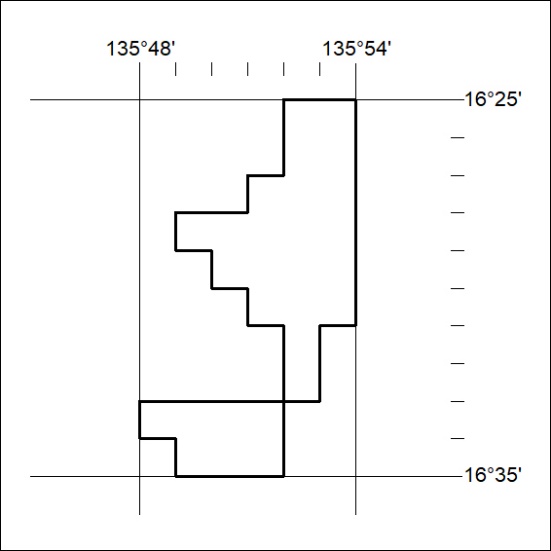 